Протокол № ___172__заседания Контрольной комиссииАссоциации Саморегулируемой организации«Объединение смоленских проектировщиков»Присутствовали:Мануилов	В.И.	–	Председатель	контрольной	комиссии,	директор	ООО «Смоленскгражданпроект»Керн В.Ф. – Член комиссии, Директор ООО «Проект-сервис»Багрецов Н. А. – Член комиссии, директор ООО «Ярослава»Приглашенные лица:1. Павлов А.В. – секретарь контрольной комиссии, начальник экспертного отдела Ассоциации СРО «ОСП».Подсчет голосов производит Павлов А.В.Повестка дня:Рассмотрение и утверждение актов плановых проверок членов Ассоциации СРО «ОСП», подтвердивших соответствие деятельности требованиям к членству за ноябрь 2023 года.По первому вопросу повестки дня слушали председателя Контрольной комиссии Мануилова Владимира Ильича, который доложил о результатах плановых проверок членов Ассоциации СРО «ОСП» в ноябре 2023 г. Рассматривались следующие акты:После рассмотрения и обсуждения указанных актов плановой проверки членов Ассоциации СРО «ОСП» приняли решение об утверждении актов №№ 118/23 – 128/23 за ноябрь 2023 г. по форме и содержанию.Проголосовали:ЗА – 3 голоса, ПРОТИВ – нет, ВОЗДЕРЖАЛИСЬ – нет.По результатам контроля за деятельностью членов Ассоциации, имеющих право заключения договоров подряда на подготовку проектной документации с использованием конкурентных способов заключения договоров, сформирован отчет (Приложение 1). На момент проверки не выявлено превышений совокупного размера обязательств по договорам подряда на подготовку проектной документации, заключенным с использованием конкурентных способов заключения договоров, исходя из которого организациями был внесен взнос в компенсационный фонд обеспечения договорных обязательств.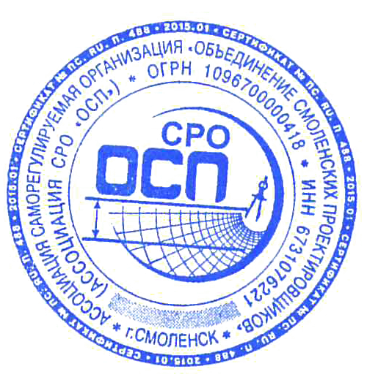 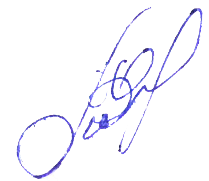 Председатель контрольной комиссии					В.И. Мануилов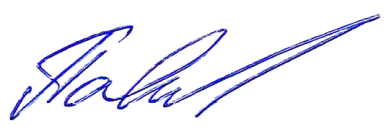 Секретарь контрольной комиссии                                                      А. В. ПавловДата проведения:30 ноября 2023 годаМесто проведения:г. Смоленск, ул. Матросова, 12АВремя начала заседания:16 часов 00 минутВремя закрытия заседания:17 часов 00 минутДата составления протокола:30 ноября 2023 года№118/23 от 30.11.2023ООО «Гамаюн-Н»№119/23 от 30.11.2023ООО «Проект»№120/23 от 30.11.2023ООО «Третья линия»№121/23 от 30.11.2023АО «АИРУС»№122/23 от 30.11.2023ООО «Ярослава»№123/23 от 30.11.2023ООО «Проект-сервис»№124/23 от 30.11.2023ООО «Даргель»№125/23 от 30.11.2023ООО «Гранд»№126/23 от 30.11.2023ООО «СТРОЙРЕСУРС»№127/23 от 30.11.2023ООО «Гранит»№128/23 от 30.11.2023ООО «СмолРемСтрой»